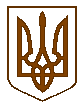 УКРАЇНАКОМИШУВАСЬКА СЕЛИЩНА РАДАОРІХІВСЬКОГО РАЙОНУ ЗАПОРІЗЬКОЇ  ОБЛАСТІШОСТА  СЕСІЇВОСЬМОГО СКЛИКАННЯРІШЕННЯПро затвердження Програми профілактики правопорушень та забезпечення громадської безпеки  на території Комишуваської селищної ради Оріхівського району Запорізької області на 2017-2019 рокиКеруючись ст. 26 Закону України «Про місцеве самоврядування в Україні», враховуючи висновки постійної комісії з питань планування фінансів, бюджету та соціально-економічного розвитку селищної ради, лист Оріхівського відділення поліції Пологівського відділу поліції від 23.03.2017 № 4831/73/01-17 «Орієнтовні розрахунки на 2017 рік до обсягів фінансування Програми» з метою реалізації державної політики у сфері профілактики правопорушень, забезпечення охорони громадської безпеки, громадського порядку та боротьби зі злочинністю,  Комишуваська селищна рада:В И Р І Ш И Л А:Затвердити Програму профілактики правопорушень та забезпечення громадської безпеки  на території Комишуваської селищної ради Оріхівського району Запорізької області на 2017-2019 роки (далі Програма), що додається.2.Комишуваській селищній раді забезпечити організацію виконання Програми.3. Вважати таким, що втратило чинність, рішення селищної ради від 04.11.2016 року № 14 «Програма профілактики правопорушень та забезпечення громадської безпеки на території Комишуваської селищної ради, розвитку матеріально-технічної бази Оріхівського РВ ГУМВС України в Запорізькій області на 2016 -2017 роки». 4. Контроль за виконанням даного рішення покласти на постійну комісію з питань планування фінансів, бюджету та соціально-економічного розвитку.24.03.2017№ 19 Селищний голова                                                                  Ю.В. Карапетян